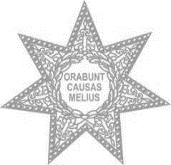 Colegio de Abogados de Lima             Vice DecanatoSOLICITUD DE INCORPORACION A LA ORDENCód. Nº 001-CAL-18-VD-F-SI1SEÑORA DECANA DEL ILUSTRE COLEGIO DE ABOGADOS DE LIMAYo,…………………………………………………………………………………………………………..Identificado (a) con DNI/CIP/CE/Nº………….…………  domiciliado en: .…….......................................……………………………………………………………………………..a usted respetuosamente digo:Que habiendo obtenido el título profesional de ABOGADO de la universidad:……………………………………………………………………………………………………………Y en cumplimiento a lo dispuesto por la Ley Nº 1367, Art. 4 y en el Estatuto del Colegio de Abogados de Lima, solicito se sirva admitir mi in corporación a la Orden. Para tal efecto acompaño los siguientes documentos:1. TITULO ORIGINAL DE ABOGADO con inscripción en la Corte Superior de Lima2. Ficha de Inscripción3. Copia del Título de Abogado por ambas caras - incl.: inscripción  de la Corte Superior de Lima4. Constancia de Inscripción del título de abogado en SUNEDU5. Declaración Jurada6. Una fotografía t/pasaporte y grabada en CD en formato JPG7. Certificado Judicial de Antecedentes Penales (original)8. Copia de documento de identidad (DNI, CE, CIP)9. Formulario Informativo y Consentimiento10. Pago por concepto de Incorporación – BVE y/o Factura  Nº ……………………. S/………………..11. Solicitud de Incorporación a la Orden.Los abogados colegiados en otros colegios de abogados del Perú deberán presentar Papeleta de Habilitación original y vigente.Por tanto:A usted señora Decana, pido se sirva acceder a lo solicitado por ser de justicia.Lima,……..de ………………………………201-----------------------------------------------------------								                   FirmaEl Colegio de Abogados de Lima (CAL), de conformidad a lo previsto en la Ley 29733 “Ley de Protección de Datos Personales” y su reglamento D.S. Nº 003-2013-JUS, informa a usted que: sus datos personales se encuentran en el Banco de Datos del CAL. Av. Santa Cruz 255, Miraflores.  Usted puede ejercer sus derechos de acceso, rectificación, cancelación y oposición ante la Oficina de Registro del CAL.